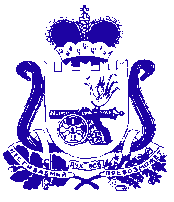 АДМИНИСТРАЦИЯ МУНИЦИПАЛЬНОГО ОБРАЗОВАНИЯ «КРАСНИНСКИЙ РАЙОН»  СМОЛЕНСКОЙ ОБЛАСТИП О С Т А Н О В Л Е Н И Еот 09.06.2023  № 210О внесении изменений в постановление Администрации муниципального образования«Краснинский район» Смоленской области«Об утверждении  норматива штатной численности персонала муниципального казенного учреждения«Централизованная бухгалтерия учрежденийобразования» муниципального образования«Краснинский район» Смоленской области,муниципального казенного учреждения  «Централизованная бухгалтерия учреждений культуры» муниципального образования«Краснинский район» Смоленской области   	В соответствии с пунктом 2 статьи 53 Федерального закона от 06.10.2003 года № 131-ФЗ «Об общих принципах организации местного самоуправления в Российской Федерации», Уставом муниципального образования «Краснинский район» Смоленской области,  Администрация муниципального образования «Краснинский район» Смоленской области	постановляет:1. Внести в приложение №1 «Расчет норматива штатной численности персонала муниципального казенного учреждения «Централизованная бухгалтерия учреждений образования» муниципального образования «Краснинский район» Смоленской области» к постановлению Администрации муниципального образования «Краснинский район» Смоленской области  от 17 мая  2016 года   №212 «Об утверждении  норматива штатной численности персонала муниципального казенного учреждения «Централизованная бухгалтерия учреждений образования» муниципального образования «Краснинский район» Смоленской области, муниципального казенного учреждения  «Централизованная бухгалтерия учреждений  культуры» муниципального образования «Краснинский район» Смоленской области  следующие изменения:1.1.  Пункт 2  дополнить абзацем следующего содержания:«- при наличии Центров цифрового и гуманитарного профиля, центров образования естественнонаучной  и технологической направленности «Точка роста»  при школах до 3 – 0,25 штатных единиц».1.2.  Пункт 6  дополнить абзацем следующего содержания: «- полномочия поставщиков информации Единой государственной информационной системы социального обеспечения (ЕГИССО):от 100 до 500 фактов назначения мер социальной защиты (поддержки) - 0,25 штатных единиц,от 500 до 1000 фактов назначения мер социальной защиты (поддержки) - 0,5 штатных единиц».1.3. В абзаце 4 пункта 6 исключить слова «по назначению и выплате ежемесячной компенсации на проезд детей - сирот».2. Данное постановление разместить на официальном сайте муниципального образования  «Краснинский район»  Смоленской  области.Глава муниципального образования«Краснинский район»Смоленской области                                                                            С.В. Архипенков                                                             